Friday 18th September A/C FH & MM Blackwell, “Northhaven” Rylstone115 Angus Cows & Calves, 1st C.A.F. 2 – 8 weeks, 1 mark (Purchased ex property dispersal Tarcutta NSW)Reiland, Rennylea & Hazeldean bloodlines.Principally Medium Frame & Quiet.A great opportunity to secure young cows & calves with yearsOf breeding in front of them.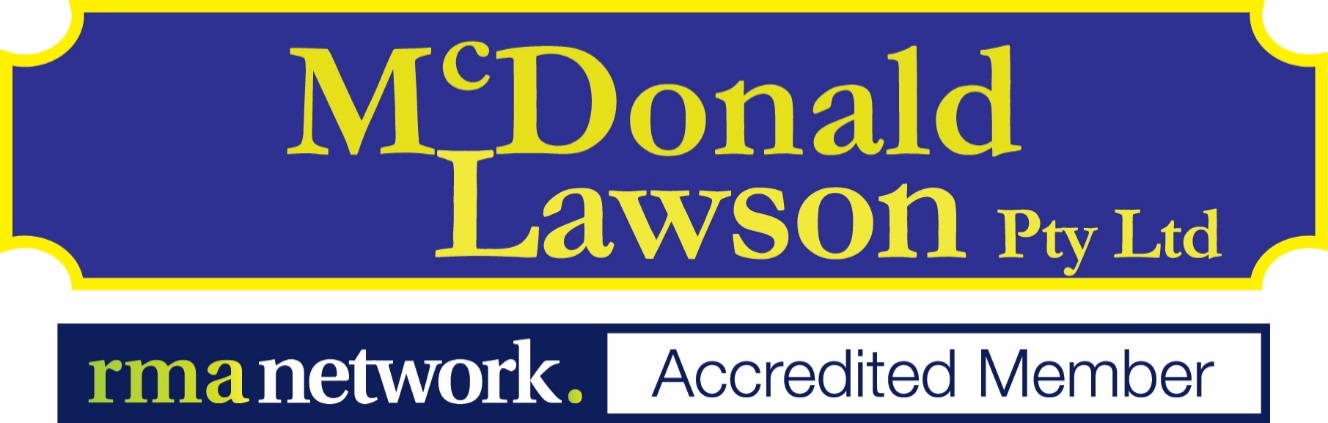 MudgeeBill Lawson 0427 723369